Documentation toolTest EPPAO (CRAAP en anglais)
Titre de la ressource
Le podcast Inner French 
Lien URL de la ressource
https://innerfrench.com/
ÉVALUATION: Évaluer les informations


Quand la ressource a-t-elle été publiée ou affichée?
La ressource a-t-elle été révisée ou mise à jour?
Votre sujet nécessite-t-il des informations actuelles?
Les liens sont-ils fonctionnels?

Le podcast InnerFrench a été publié pour la première fois le 28 avril 2017 et continue d'être mis à jour régulièrement avec de nouveaux épisodes.
Oui, le podcast InnerFrench est régulièrement révisé et mis à jour. Hugo Cotton, le créateur du podcast, met à jour le contenu pour garantir sa pertinence et sa qualité, en tenant compte des retours des auditeurs et des évolutions de la langue française.

Mon sujet ne nécessite pas nécessairement des informations actuelles, car il porte sur les caractéristiques générales du podcast InnerFrench et sur son contenu pédagogique, qui reste pertinent au fil du temps pour les apprenants de français langue étrangère.

Les liens vers le podcast InnerFrench sont fonctionnels et permettent aux auditeurs d'accéder facilement aux épisodes et aux ressources complémentaires proposées par Hugo Cotton.
PERTINENCE: Examiner la pertinence des informations dont vous avez besoin 


La ressource correspond-elle à vos besoins?
Quelle est l'audience visée?
Les informations contenues dans la ressource sont-elles à un niveau approprié pour vos apprenants?
Le podcast offre une variété de sujets intéressants et actuels qui permettent aux apprenants de développer leurs compétences linguistiques tout en explorant la culture française. Les épisodes couvrent un large éventail de thèmes, ce qui répond aux besoins diversifiés de mes apprenants en termes d'intérêts et de domaines de compétence linguistique.

 Le podcast InnerFrench cible spécifiquement les apprenants de français langue étrangère, ce qui en fait une ressource adaptée à mes cours de FLE. Les épisodes sont conçus pour aider les apprenants à améliorer leur compréhension orale, leur vocabulaire et leur expression écrite à travers un contenu authentique et stimulant.

Les informations contenues dans le podcast InnerFrench sont présentées à un niveau linguistique accessible pour mes apprenants, quel que soit leur niveau de compétence en français. Les épisodes sont clairs, bien articulés et offrent un équilibre entre simplicité et complexité, ce qui les rend adaptés à une grande variété de niveaux de compétence.
PRÉCISION: Préciser la source de l'information


Qui est le créateur?
Quelles sont leurs références ou leurs affiliations organisationnelles?
Sont-ils qualifiés pour écrire sur ce sujet?
La source d'information, le podcast InnerFrench, a été créée par Hugo Cotton. Hugo Cotton est un locuteur natif de français et un enseignant expérimenté de Français Langue Étrangère (FLE). Il a travaillé dans le domaine de l'enseignement du français pendant de nombreuses années et a acquis une expertise dans l'élaboration de matériel pédagogique adapté aux besoins des apprenants de français langue étrangère.

Hugo Cotton a fondé InnerFrench avec pour objectif d'aider les apprenants de français à améliorer leur compréhension orale, leur vocabulaire et leur connaissance de la culture française à travers un contenu authentique et stimulant. En tant qu'enseignant qualifié et passionné de FLE, Hugo Cotton est bien qualifié pour écrire sur ce sujet et créer du contenu pédagogique pertinent et efficace pour les apprenants de français langue étrangère.
AUTORITÉ: Vérifier la fiabilité et la véracité des informations


Les informations sont-elles étayées par des preuves?
La ressource a-t-elle été examinée ou arbitrée?
Y a-t-il des fautes d'orthographe, de grammaire ou de typographie?
Les informations sont-elles étayées par des preuves ? Le contenu du podcast InnerFrench est généralement basé sur des faits, des expériences personnelles et des références culturelles. Les anecdotes et les exemples partagés par l'animateur, Hugo Cotton, peuvent être considérés comme des preuves informelles qui enrichissent le contenu et le rendent plus authentique pour les auditeurs.

La ressource a-t-elle été examinée ou arbitrée ? Les podcasts, en général, ne sont pas soumis à un processus formel d'examen ou d'arbitrage comme les articles académiques. Cependant, la crédibilité du podcast InnerFrench repose en grande partie sur l'expertise et l'expérience de son créateur, Hugo Cotton, en tant qu'enseignant de Français Langue Étrangère (FLE) et sur la réception positive de son public d'auditeurs.

Y a-t-il des fautes d'orthographe, de grammaire ou de typographie ? Étant donné que le podcast InnerFrench est principalement basé sur l'audio, il n'y a pas de texte écrit pour évaluer les fautes d'orthographe, de grammaire ou de typographie. Cependant, la qualité de la production audio, y compris la prononciation correcte du français et la clarté du discours, contribue à la crédibilité de la ressource.
OBJECTIF: Recherchez la raison pour laquelle l'information existe


Pourquoi cette ressource existe-t-elle (pour informer, enseigner, vendre, divertir ou persuader?)
L'information est-elle un fait, une opinion ou de la propagande?
Existe-t-il des préjugés politiques, idéologiques, culturels, religieux, institutionnels ou personnels?
La raison pour laquelle le podcast InnerFrench existe est principalement d'informer et d'enseigner les apprenants de français langue étrangère (FLE) à travers un contenu audio authentique et stimulant. Hugo Cotton, le créateur du podcast, a fondé InnerFrench dans le but d'aider les apprenants à améliorer leur compréhension orale, leur vocabulaire et leur connaissance de la culture française.

En ce qui concerne la nature de l'information présentée dans le podcast InnerFrench :

Il s'agit principalement de faits et d'informations factuelles sur la langue française, la culture française et les aspects de la vie quotidienne en France. Par exemple, les épisodes peuvent aborder des sujets tels que la gastronomie française, les traditions culturelles, ou des expressions idiomatiques françaises.

Cependant, il est important de noter que certains éléments du contenu, tels que les anecdotes personnelles de l'animateur ou les opinions exprimées sur certains sujets, peuvent être considérés comme des opinions plutôt que des faits purs.

En ce qui concerne les préjugés politiques, idéologiques, culturels, religieux, institutionnels ou personnels, il est difficile de déterminer avec certitude s'ils sont présents dans le podcast InnerFrench sans une analyse détaillée de chaque épisode. Cependant, en général, le contenu du podcast semble être axé sur l'objectif d'enseigner le français et de partager des aspects de la culture française de manière neutre et objective, sans intention apparente de promouvoir des préjugés ou des agendas spécifique
Remarques:&nbsp;Y a-t-il d'autres questions ou observations que vous avez à propos de ce matériel qui influent sur votre décision de l'utiliser? (Par exemple: s'agit-il d'un article d'opinion que j'utiliserai pour démontrer un argument contraire?).
Est-ce que le contenu du podcast est adapté au niveau linguistique et aux besoins spécifiques des apprenants ? Il est important de s'assurer que le niveau de langue utilisé dans les épisodes correspond au niveau de compétence linguistique des apprenants et que les sujets abordés sont pertinents et intéressants pour eux.

Dans quelle mesure le contenu du podcast est-il aligné sur les objectifs d'apprentissage de mon cours de FLE ? Il est important de vérifier si le contenu du podcast contribue de manière significative à l'atteinte des objectifs pédagogiques spécifiques que j'ai définis pour mes apprenants.

Est-ce que le podcast offre des activités complémentaires ou des ressources supplémentaires pour renforcer l'apprentissage ? En plus d'écouter les épisodes, il peut être utile d'explorer si le podcast InnerFrench propose des activités d'accompagnement, des fiches pédagogiques ou d'autres ressources pour aider les apprenants à pratiquer et à consolider ce qu'ils ont appris.
Recommandation finale: Utiliserez-vous cette ressource? Pourquoi ou pourquoi pas?
Ma décision d'utiliser le podcast InnerFrench dans mon enseignement de FLE dépendrait de son adéquation avec les besoins et les objectifs de mes apprenants, ainsi que de sa qualité et de sa capacité à s'intégrer de manière pertinente dans ma pratique pédagogique.Voici ma réponse sur Padlet :https://padlet.com/extend_ecampusontario/ontario-extend-module-ditrice-diteur-de-contenu-activit-3-cr-s54n1omtl9kq82iw/wish/2871866080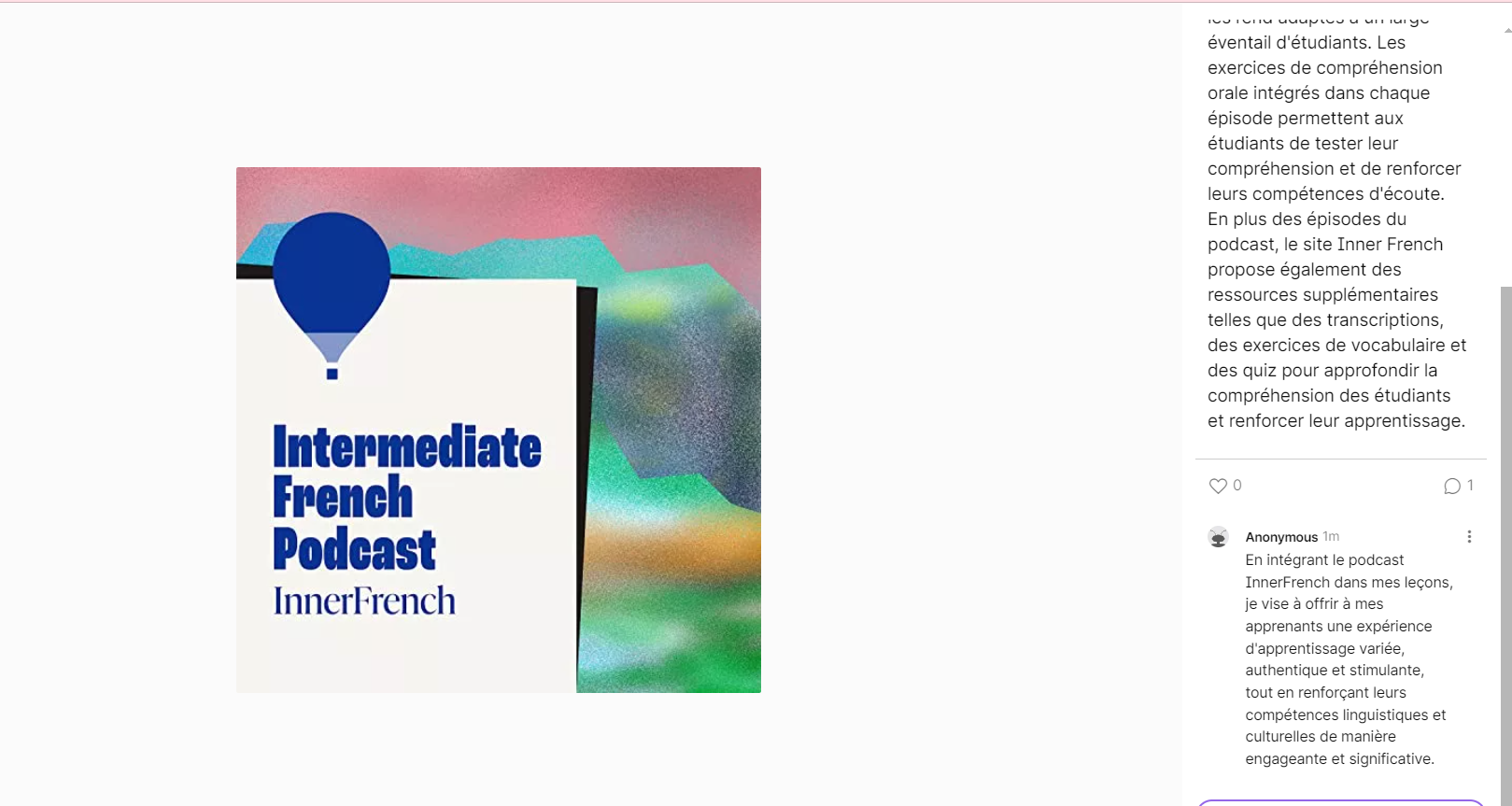 